    Learning Project - Mountains         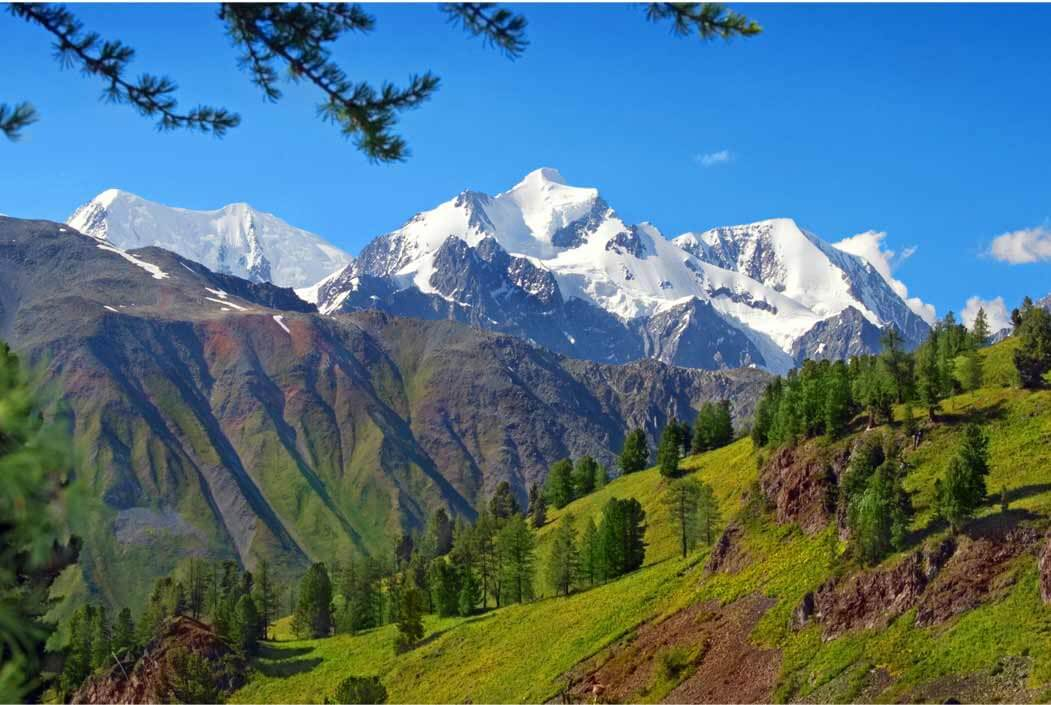 Dear Families,Welcome to the Spring term in Year 6. In the first half of the term our topic focus will be Mountains! In the second half of the term, we move on to look at life and death and the Ancient Maya. Geography will be a key focus this term and we will be focusing on North and South America. Please see below for how this links to different areas of the curriculum.Best wishes,Alice Biggs and Dominic Carini    Learning Project - Mountains         Dear Families,Welcome to the Spring term in Year 6. In the first half of the term our topic focus will be Mountains! In the second half of the term, we move on to look at life and death and the Ancient Maya. Geography will be a key focus this term and we will be focusing on North and South America. Please see below for how this links to different areas of the curriculum.Best wishes,Alice Biggs and Dominic Carini    Learning Project - Mountains         Dear Families,Welcome to the Spring term in Year 6. In the first half of the term our topic focus will be Mountains! In the second half of the term, we move on to look at life and death and the Ancient Maya. Geography will be a key focus this term and we will be focusing on North and South America. Please see below for how this links to different areas of the curriculum.Best wishes,Alice Biggs and Dominic Carini    Learning Project - Mountains         Dear Families,Welcome to the Spring term in Year 6. In the first half of the term our topic focus will be Mountains! In the second half of the term, we move on to look at life and death and the Ancient Maya. Geography will be a key focus this term and we will be focusing on North and South America. Please see below for how this links to different areas of the curriculum.Best wishes,Alice Biggs and Dominic CariniScienceMathsMathsEnglish - WritingLiving things and their habitats-Classifying living things into groups based on shared characteristics- Understanding the classification groups of animals (vertebrates and invertebrates), plants and microorganismsFractionsDecimals and percentagesTranslation, rotation and symmetryAlgebraMeasurementShapeRatio and proportionStatisticsText foci: The ViewerThe Dreadful MenaceThe ArrivalFiction:Narrative descriptionPoetryNon-fiction:Biography andAutobiographyScript WritingBalanced ArgumentsPersuasive LettersNewspaper ReportsEnglish - GrammarEnglish - SpellingPSHERESemicolonsColonsActive and Passive VoiceHyphensKey topic wordsSocial: Me and my place in the worldLiving in the wider world: Media literacy and digital resiliencePilgrimage and Sacred JourneysJourney of Life and DeathMayan beliefsComputingPE	HistoryGeographyDigital LiteracyComputer ScienceOnline SafetySpring 1Fitness and ExerciseSpring 2Athletics DanceAncient MayaMountains  (UK and North and South America)Study of region within North or South America Art & DesignDesign & TechnologySketchingPortraitsFood from other culturesMaya temples